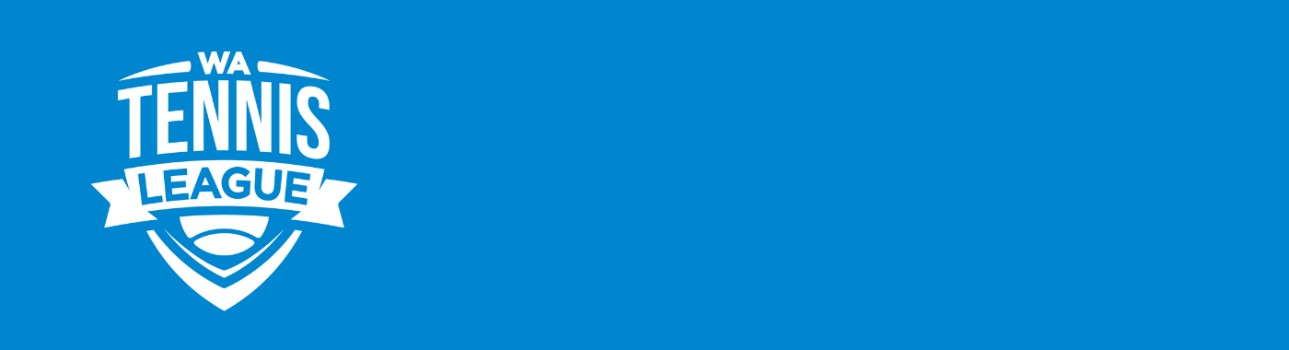 TENNIS WEST - League Shield Engraving Request Form Please return completed form to:  skingston@tennis.com.au Type/print players’ names clearly and correctlyType/print (C) next to the captain’s name (if required) 	                   Tennis Club ____________________________________________________________________________________                   Club Contact                   Name __________________________________________________________________________________                   Phone number __________________________________________________________________________                   Email) _________________________________________________________________________________Date the shield is required to be at Tennis West for collection _________________________________________ (Minimum of 2 weeks notice required for engraving) WA TENNIS LEAGUE2023 WINTERLeague __________________ _______________________________________________________________________                                                                                             Division ______________  Player’s name1.___________________________________2.___________________________________3.___________________________________4.___________________________________5.___________________________________6.___________________________________7.___________________________________8.___________________________________